Nombre _______________________________Subject Pronouns 
(Realidades Ch. 2A GP pgs.72-73; CP p.39)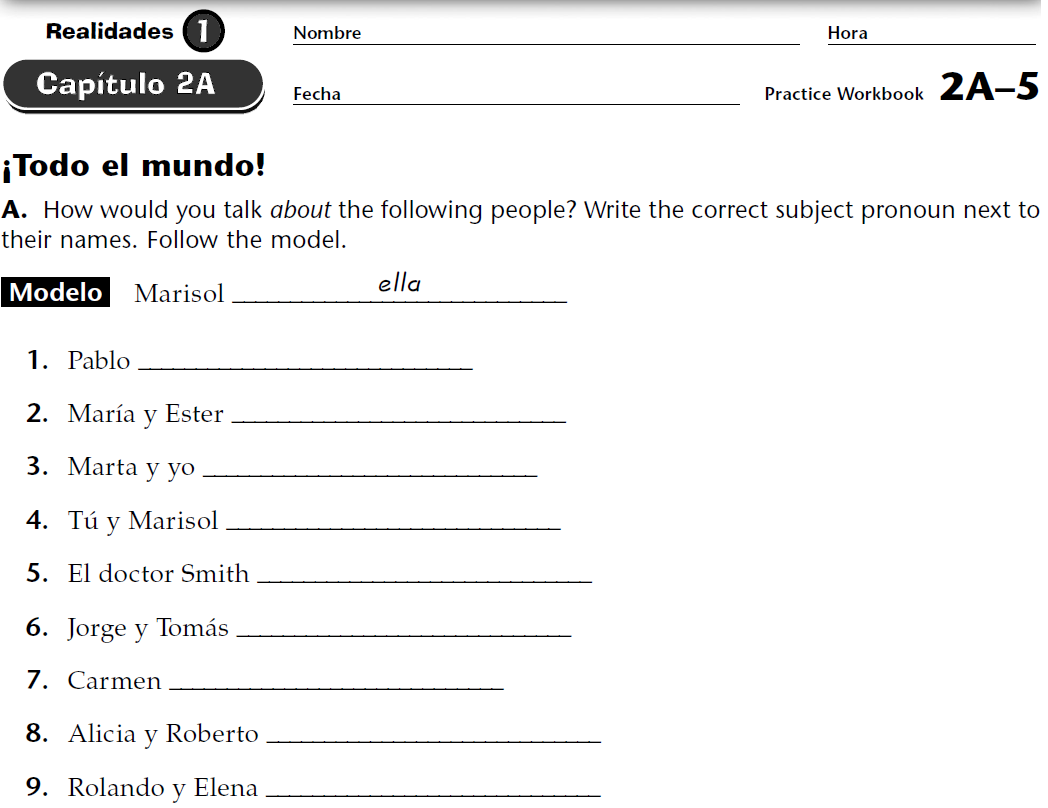 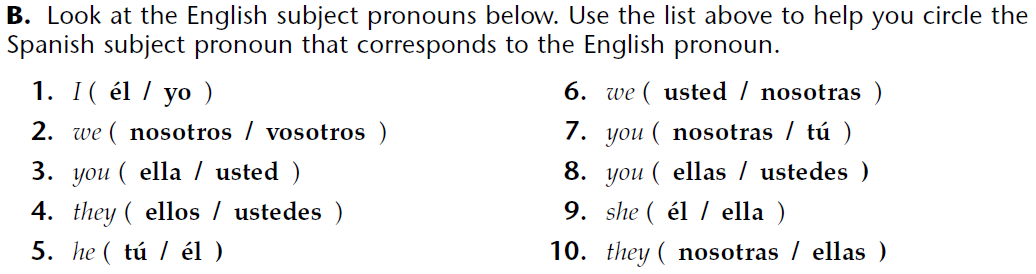 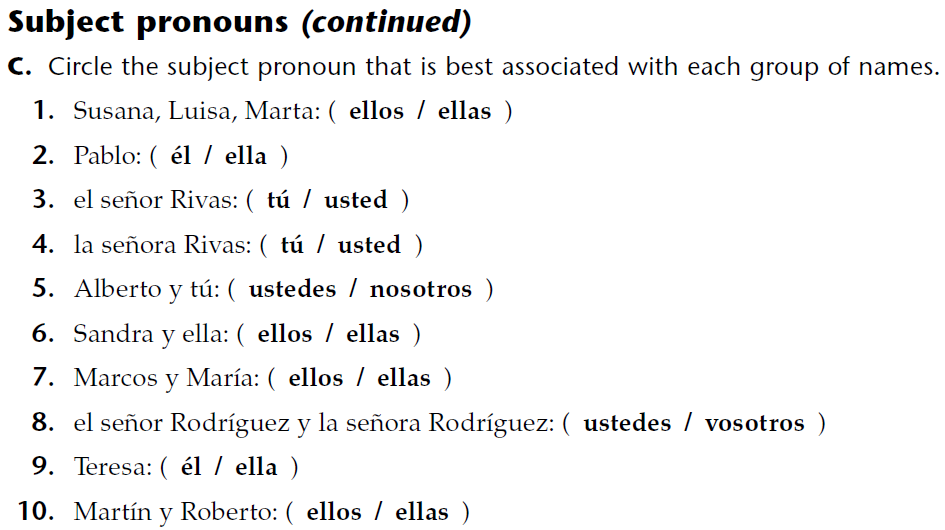 Nombre______________________________Practice with “Ser”Choose the correct conjugation of “ser” to put in the blank based on the subject given.1.  Mis amigos y yo __________________________ simpáticos	2.  Yolonda __________________________ rubia y alta.	3.  Sebastian y Ramon __________________________ talentosos.	4.  Vosotros __________________________ inteligentes.	5.  La bandera __________________________ roja, blanca, y azul.	6.  Sra. Bowers __________________________ profesora de español.	7.  Yo __________________________ de Los Estados Unidos	8.  Nosotros __________________________ pacientes y estudiosos.	9.  Tú __________________________ de Colombia.	10.  Las chicas __________________________ antipáticas.  
B.  Time-Telling:  Write the correct time (in number form) based on the time given in word form.	11.  __________________	Son las doce en punto 	12.  __________________	Es la una y veinte	13.  __________________	Son las cuatro y media	14. __________________	Son las seis menos cuarto	15.  __________________	Son las ocho menos cinco	16.  __________________	Es mediodía
C.  ¿Qué hora es?  Look at the clock faces and write the time underneath each clock in word format.17.  		18.  		19.  		20.  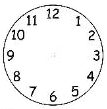 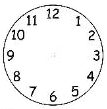 _____________________	_____________________	______________________     ________________________________________	_____________________	______________________     ___________________